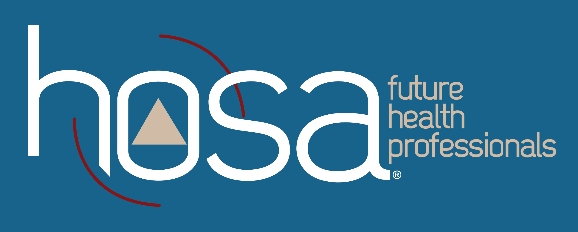 						CHAPTER NAME ________________________________________________________________						SCHOOL YEAR__________________________________________________________________GOALACTIVITIESCO-CURRICULAR ACTIVITIESTIMELINEACCOUNTABLE PERSONADVISOR RESPONSIBILITIESADVISOR RESPONSIBILITIESADVISOR RESPONSIBILITIESADVISOR RESPONSIBILITIESADVISOR RESPONSIBILITIESRESULTS/EVALUATIONRESULTS/EVALUATIONRESULTS/EVALUATIONRESULTS/EVALUATIONRESULTS/EVALUATION